Консультация для родителей«Важность ГТО для детей дошкольного возраста»Л.А. Клавкина,Инструктор по физической культуре МДОУ «Детский сад №17 с. Пушкарное»Очень важно с дошкольного возраста прививать детям любовь к спорту, здоровому образу жизни. Необходимо, чтобы дети понимали важность здорового образа жизни, важность оптимистического настроя для счастливого будущего: желание быть здоровым, заниматься спортом, закаляться, стремиться никогда не унывать, быть веселым.
Игра – это основной вид деятельности ребёнка, движение – это жизнь, а вместе, это двигательные игры – то, что занимает большую часть времени всей деятельности ребенка дошкольного возраста.Именно в дошкольном возрасте закладывается основа для физического развития, здоровья и характера человека в будущем. Этот период детства характеризуется постепенным совершенствованием всех функций детского организма. Согласно Указу Президента Российской Федерации от 24 марта 2014 г. N 172 «О Всероссийском физкультурно-спортивном комплексе „Готов к труду и обороне“ (ГТО)» в целях дальнейшего совершенствования государственной политики в области физической культуры и спорта, создания эффективной системы физического воспитания, направленной на развитие человеческого потенциала и укрепление здоровья населения, с 1 сентября 2014 г. в Российской Федерации введен в действие физкультурно-спортивный комплекс «Готов к труду и обороне» (далее «Комплекс ГТО»).В 1937 году в известном детском стихотворении Самуила Яковлевича Маршака «Рассказ о неизвестном герое» пожарные, милиционеры и фотографы разыскивают двадцатилетнего парня, спасшего из огня девочку. Приметы парня, описанные Маршаком в произведении: «среднего роста, плечистый и крепкий, ходит он в белой футболке и кепке. Знак «ГТО» на груди у него. Больше не знают о нём ничего». Ирония стихотворения заключалась в том, что значкистов ГТО в то время было больше половины страны, и каждый был готов к труду и обороне. Новая система комплекса ГТО предусматривает участие 11 возрастных групп. То есть сдать нормативы нового комплекса ГТО сможет практически любой желающий, начиная с 6 летнего возраста. В нашем детском саду проводится тестирование по видам испытаний комплекса ГТО для I ступени. Внедрение физкультурно – спортивного комплекса ГТО – это масштабный национальный проект, цель которого состоит в развитии массовости спорта. Комплекс ГТО предусматривает подготовку к выполнению и непосредственное выполнение населением различных возрастных групп установленных нормативных требований по трём уровням трудности, соответствующему золотому, серебряному и бронзовому знакам отличия «Готов к труду и обороне».Чтобы ребёнок был хорошо развит в подготовительной группе и мог справиться с требованиями комплекса ГТО, его подготовку надо начинать с младшей группы. Чему же можно научить малышей, которые приходят на занятия во 2-й младшей группе (3-4 лет)? Такие маленькие, наивные, с доверчивыми глазами. Смотрят на тебя - некоторые с опаской, некоторые с удивлением, некоторые с интересом. Какая же ответственность лежит на педагоге в этот момент!  Ты должна их заинтересовать, увлечь и научить делать технически правильно очень многие, сложные для них, элементы физической культуры. Это возраст, когда ребёнок впитывает в себя как губка всё то, чему ты учишь его. У каждого ребёнка есть свои способности, и очень важно определить их и развивать, чтобы впоследствии ребёнок смог воспользоваться ими в своей жизни.Узнать, к чему ребёнок более способен, достаточно сложно! И эту задачу должны решать совместно родители ребёнка и специалисты дошкольного образования.В своей же узкой сфере физического воспитания я стараюсь, чтобы ребёнок освоил все виды основных движений физической подготовки. Уже в этом возрасте важно правильно поставить технику движений, так как правильно сформированный навык движения впоследствии и даст определённый результат. И хотя практически все занятия во 2-й младшей группе ведутся в игровой форме, необходимо всё время следить за техникой выполнения движений и ненавязчиво поправлять ребёнка, если он делает неверно.Физическое воспитание детей старшей группы (5-6 лет) и подготовительной к школе группы (6-7 лет) требует особого внимания. Возрастные особенности этих детей благоприятны для достижения хорошего физического развития и в дальнейшем сдачи нормативов комплекса ГТО. Дети старшего дошкольного возраста овладевают сложными формами движения и упражняются в них осознанно. И это очень важно для подготовки детей к всевозможным соревнованиям, мониторингу и к подготовке сдачи нормативов комплекса ГТО. В новой России комплекс ГТО возродили, а нормы теперь сдают и в детских садах. Детский сад должен стать фундаментом, на котором дети приобщаются к здоровому образу жизни и спорту. Свои первые значки ГТО ребята должны получать именно в дошкольном учреждении. Для «ясельной группы» ГТО достаточно придумать «Веселые старты».   В них не должно быть проигравших. Дети — подражатели. Если один ребенок получит значок, то остальные также захотят его получить. Взрослые должны помогать им достичь желаемой цели.Подготовка и сама сдача нормативов ГТО повышает интерес к физической культуре и здоровому образу жизни, как детей, так и взрослых.Сдать ГТО совсем непросто,
Ты ловким, сильным должен быть,
Чтоб нормативы победить,
Значок в итоге получить.
Пройдя же все ступени вверх,
Ты будешь верить в свой успех.
И олимпийцем можешь стать,
Медали, точно, получать.
Вперёд, к победам, дошколёнок!Используемая литература“Физическая подготовка детей 5-6 лет к занятиям в школе”. Под редакцией А.В.Кенеман, М.Ю.Кистяковской, Т.И.Осокиной.Официальный сайт Всероссийский физкультурно-спортивный комплекс “Готов к труду и обороне”.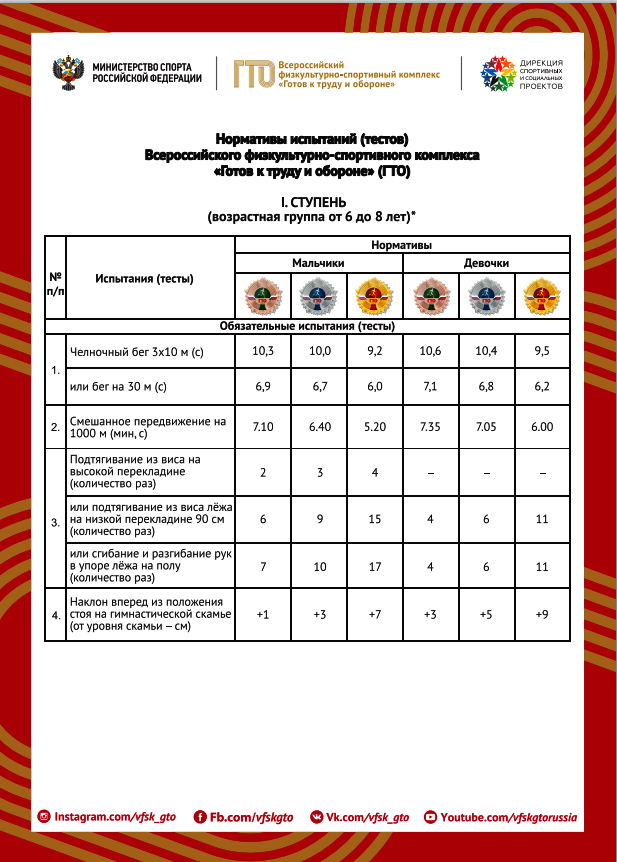 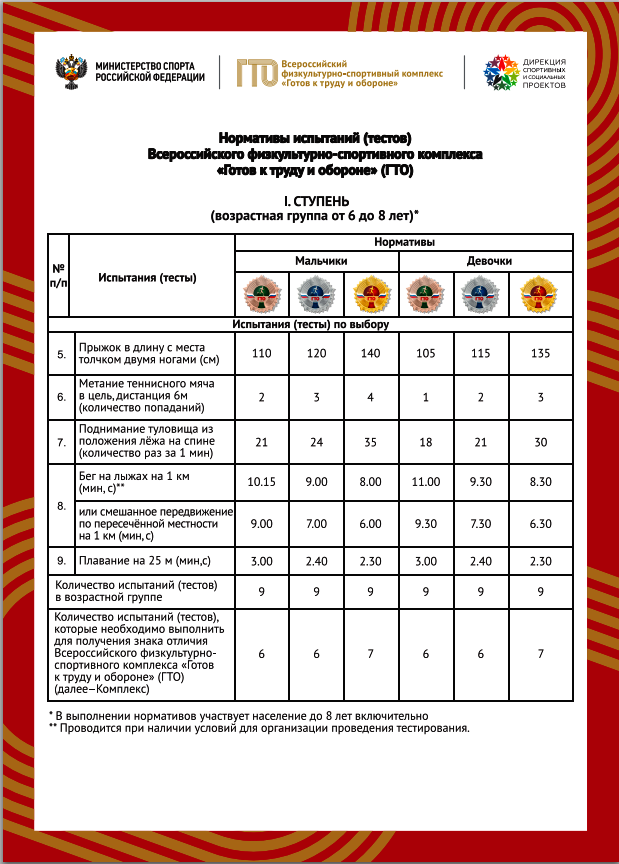 